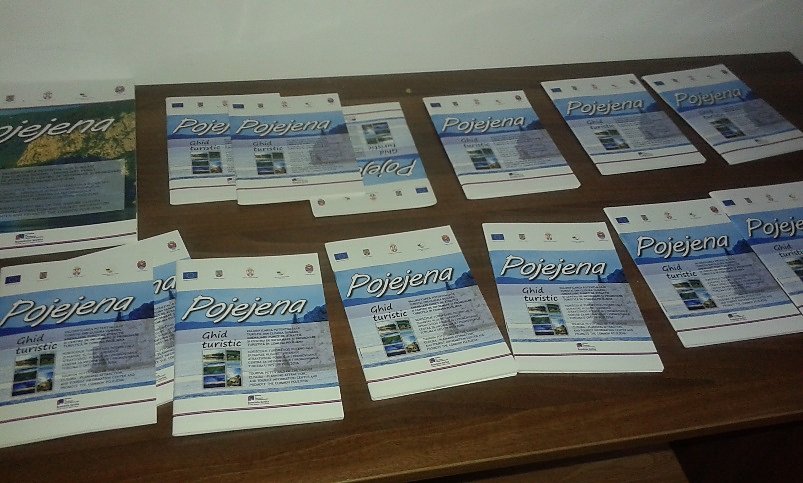 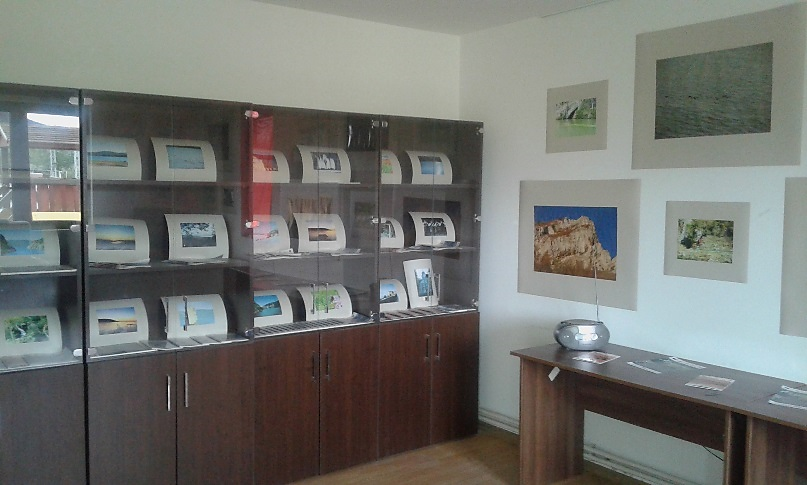 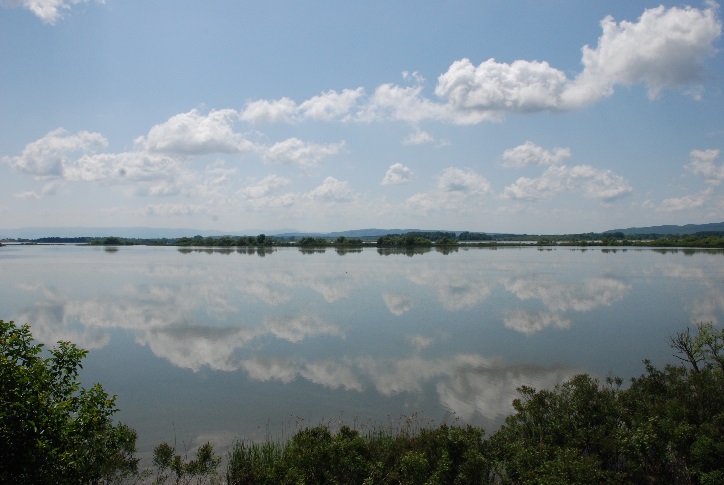 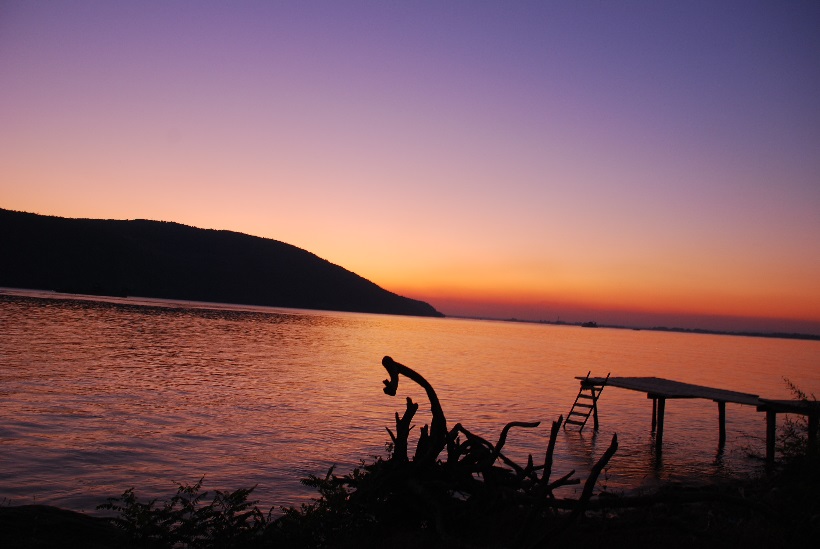 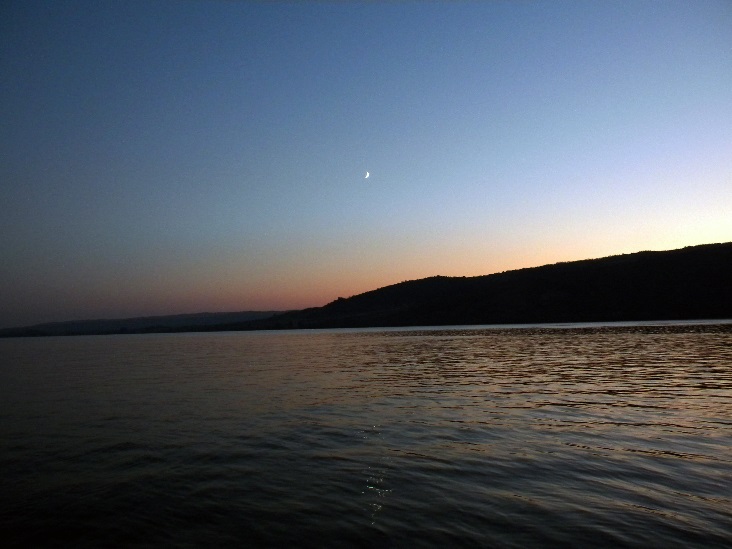 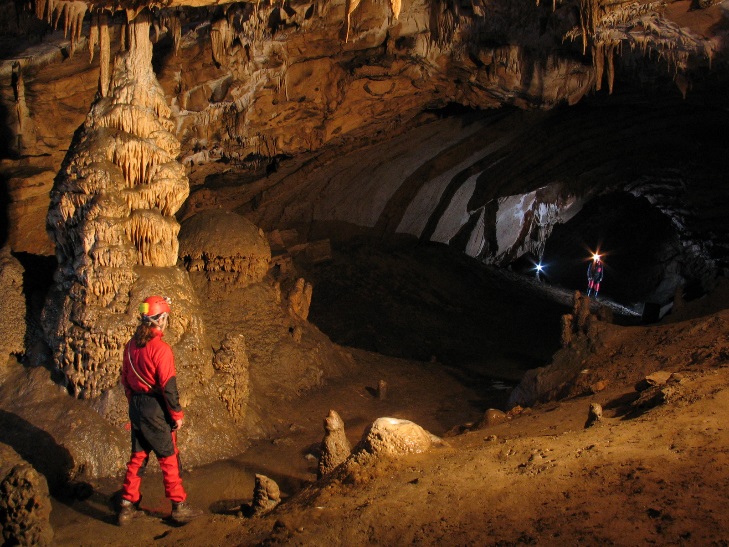 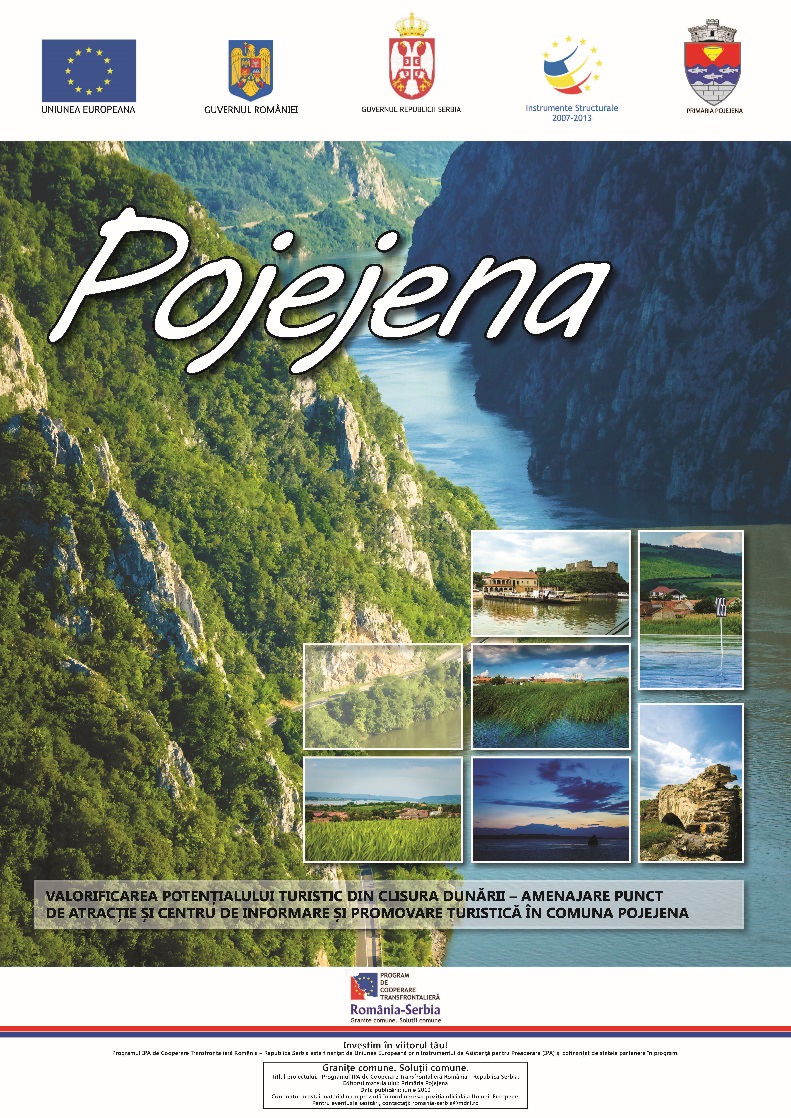 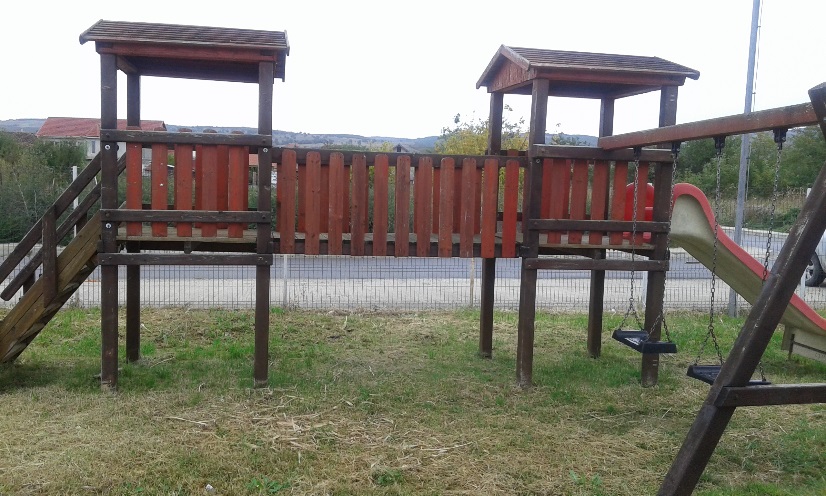 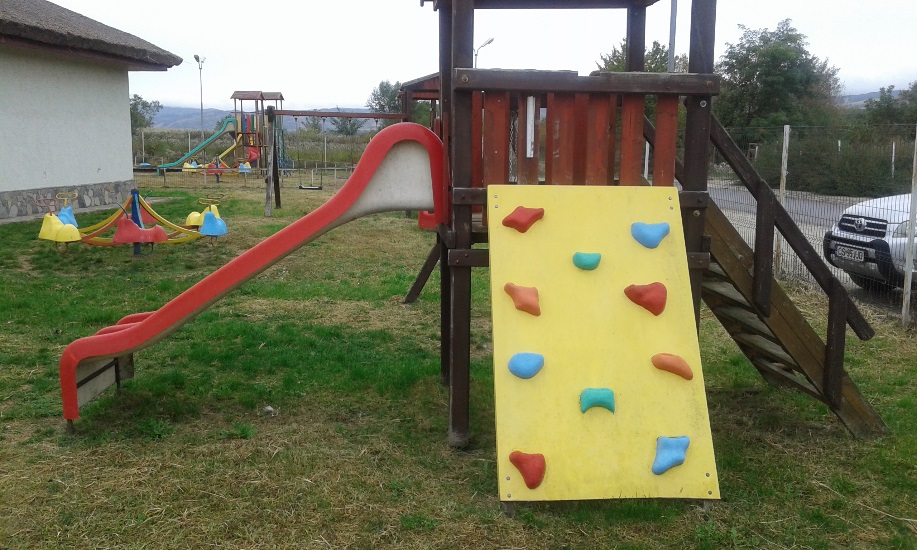 Project informationProject informationProject informationProject informationProject informationProject informationProject informationProject informationCALL FOR PROPOSALSCALL FOR PROPOSALS111111MIS-ETC:MIS-ETC:517517517517517517PRIORITY AXIS:PRIORITY AXIS:1    Economic and Social Development1    Economic and Social Development1    Economic and Social Development1    Economic and Social Development1    Economic and Social Development1    Economic and Social DevelopmentMEASURE:MEASURE:1.1 Support for local/regional economic and social infrastructure1.1 Support for local/regional economic and social infrastructure1.1 Support for local/regional economic and social infrastructure1.1 Support for local/regional economic and social infrastructure1.1 Support for local/regional economic and social infrastructure1.1 Support for local/regional economic and social infrastructurePROJECT TITLE:PROJECT TITLE:Valorizing the tourism potential from Clisura Dunarii – building the attraction point and the Information and Tourism Promoting Center in the Pojejana village areaValorizing the tourism potential from Clisura Dunarii – building the attraction point and the Information and Tourism Promoting Center in the Pojejana village areaValorizing the tourism potential from Clisura Dunarii – building the attraction point and the Information and Tourism Promoting Center in the Pojejana village areaValorizing the tourism potential from Clisura Dunarii – building the attraction point and the Information and Tourism Promoting Center in the Pojejana village areaValorizing the tourism potential from Clisura Dunarii – building the attraction point and the Information and Tourism Promoting Center in the Pojejana village areaValorizing the tourism potential from Clisura Dunarii – building the attraction point and the Information and Tourism Promoting Center in the Pojejana village areaACRONYM:ACRONYM:ATTRACTATTRACTATTRACTATTRACTATTRACTATTRACTDURATION:DURATION:23.12.2010 – 22.12.201223.12.2010 – 22.12.201223.12.2010 – 22.12.201223.12.2010 – 22.12.201223.12.2010 – 22.12.201223.12.2010 – 22.12.2012IPA FUNDS CONTRACTED:IPA FUNDS CONTRACTED:677.275,75677.275,75677.275,75677.275,75677.275,75677.275,75TOTAL FUNDS CONTRACTED:TOTAL FUNDS CONTRACTED:796.795,00796.795,00796.795,00796.795,00796.795,00796.795,00ABSORBTION RATE (%):ABSORBTION RATE (%):84,8484,8484,8484,8484,8484,84PROJECT OBJECTIVE(S):PROJECT OBJECTIVE(S):Stimulating the transformation of tourism into a major sector of the cross-border economy in the Pojejena-Veliko Gradiste area, by promoting the historical, cultural and natural values of the area.Increase the impact of the authentic local values, from the cross-border area, by building a center for cross-border tourism information and promoting and equipping it with modern facilities.Increase local attractiveness by establishing a tourism point of attraction in the form of a multifunction scene (for festivals, shows and contests), an alley for promenade along the Danube, a playground for children, a terrain for outdoor activities.Educate local tourism entrepreneurs to use historical, natural and social heritage in order to promote the tourist area Clisura Dunãrii.Promote the tourism values of both Romanian and Serbian sides, by realizing several materials and integrated software applications and by implementing joint promotional activities.Stimulating the transformation of tourism into a major sector of the cross-border economy in the Pojejena-Veliko Gradiste area, by promoting the historical, cultural and natural values of the area.Increase the impact of the authentic local values, from the cross-border area, by building a center for cross-border tourism information and promoting and equipping it with modern facilities.Increase local attractiveness by establishing a tourism point of attraction in the form of a multifunction scene (for festivals, shows and contests), an alley for promenade along the Danube, a playground for children, a terrain for outdoor activities.Educate local tourism entrepreneurs to use historical, natural and social heritage in order to promote the tourist area Clisura Dunãrii.Promote the tourism values of both Romanian and Serbian sides, by realizing several materials and integrated software applications and by implementing joint promotional activities.Stimulating the transformation of tourism into a major sector of the cross-border economy in the Pojejena-Veliko Gradiste area, by promoting the historical, cultural and natural values of the area.Increase the impact of the authentic local values, from the cross-border area, by building a center for cross-border tourism information and promoting and equipping it with modern facilities.Increase local attractiveness by establishing a tourism point of attraction in the form of a multifunction scene (for festivals, shows and contests), an alley for promenade along the Danube, a playground for children, a terrain for outdoor activities.Educate local tourism entrepreneurs to use historical, natural and social heritage in order to promote the tourist area Clisura Dunãrii.Promote the tourism values of both Romanian and Serbian sides, by realizing several materials and integrated software applications and by implementing joint promotional activities.Stimulating the transformation of tourism into a major sector of the cross-border economy in the Pojejena-Veliko Gradiste area, by promoting the historical, cultural and natural values of the area.Increase the impact of the authentic local values, from the cross-border area, by building a center for cross-border tourism information and promoting and equipping it with modern facilities.Increase local attractiveness by establishing a tourism point of attraction in the form of a multifunction scene (for festivals, shows and contests), an alley for promenade along the Danube, a playground for children, a terrain for outdoor activities.Educate local tourism entrepreneurs to use historical, natural and social heritage in order to promote the tourist area Clisura Dunãrii.Promote the tourism values of both Romanian and Serbian sides, by realizing several materials and integrated software applications and by implementing joint promotional activities.Stimulating the transformation of tourism into a major sector of the cross-border economy in the Pojejena-Veliko Gradiste area, by promoting the historical, cultural and natural values of the area.Increase the impact of the authentic local values, from the cross-border area, by building a center for cross-border tourism information and promoting and equipping it with modern facilities.Increase local attractiveness by establishing a tourism point of attraction in the form of a multifunction scene (for festivals, shows and contests), an alley for promenade along the Danube, a playground for children, a terrain for outdoor activities.Educate local tourism entrepreneurs to use historical, natural and social heritage in order to promote the tourist area Clisura Dunãrii.Promote the tourism values of both Romanian and Serbian sides, by realizing several materials and integrated software applications and by implementing joint promotional activities.Stimulating the transformation of tourism into a major sector of the cross-border economy in the Pojejena-Veliko Gradiste area, by promoting the historical, cultural and natural values of the area.Increase the impact of the authentic local values, from the cross-border area, by building a center for cross-border tourism information and promoting and equipping it with modern facilities.Increase local attractiveness by establishing a tourism point of attraction in the form of a multifunction scene (for festivals, shows and contests), an alley for promenade along the Danube, a playground for children, a terrain for outdoor activities.Educate local tourism entrepreneurs to use historical, natural and social heritage in order to promote the tourist area Clisura Dunãrii.Promote the tourism values of both Romanian and Serbian sides, by realizing several materials and integrated software applications and by implementing joint promotional activities.SHORT DESCRIPTION OF THE PROJECT:SHORT DESCRIPTION OF THE PROJECT:The cross-border area between Romania and Serbia, along the border of the Danube between Pojejena (Romania) and Kladovo (Serbia) is characterized by a richness of natural and multicultural values but also by important differences in development. The rural communities need a rapid improvement in infrastructure and the business environment. The Romanian border area known as Clisura Dunarii is relatively isolated and low developed compared with the Serbian border. At the same time, an important biodiversity capital is present in Clisura Dunarii and also a multicultural and multi-ethnic environment.The project included the construction of a tourism point of attraction in the form of a multifunctional stage (for festivals, shows and contests), a promenade alley along the Danube, a playground for children, a terrain for outdoor activities. All of these were intended to contribute as a support for different traditional or new events. A festival of folklore and local traditions was designed and organised during the implementation of the project.Another important part consisted of the building of the Information and Promotion Center, the procurement of modern logistics and also the production of promotion and information materials to be distributed in the Center, and also the development of integrated software applications.  All of these were intended to improve the information possibilities, and to implement joint actions included in an integrated tourism offer.The cross-border area between Romania and Serbia, along the border of the Danube between Pojejena (Romania) and Kladovo (Serbia) is characterized by a richness of natural and multicultural values but also by important differences in development. The rural communities need a rapid improvement in infrastructure and the business environment. The Romanian border area known as Clisura Dunarii is relatively isolated and low developed compared with the Serbian border. At the same time, an important biodiversity capital is present in Clisura Dunarii and also a multicultural and multi-ethnic environment.The project included the construction of a tourism point of attraction in the form of a multifunctional stage (for festivals, shows and contests), a promenade alley along the Danube, a playground for children, a terrain for outdoor activities. All of these were intended to contribute as a support for different traditional or new events. A festival of folklore and local traditions was designed and organised during the implementation of the project.Another important part consisted of the building of the Information and Promotion Center, the procurement of modern logistics and also the production of promotion and information materials to be distributed in the Center, and also the development of integrated software applications.  All of these were intended to improve the information possibilities, and to implement joint actions included in an integrated tourism offer.The cross-border area between Romania and Serbia, along the border of the Danube between Pojejena (Romania) and Kladovo (Serbia) is characterized by a richness of natural and multicultural values but also by important differences in development. The rural communities need a rapid improvement in infrastructure and the business environment. The Romanian border area known as Clisura Dunarii is relatively isolated and low developed compared with the Serbian border. At the same time, an important biodiversity capital is present in Clisura Dunarii and also a multicultural and multi-ethnic environment.The project included the construction of a tourism point of attraction in the form of a multifunctional stage (for festivals, shows and contests), a promenade alley along the Danube, a playground for children, a terrain for outdoor activities. All of these were intended to contribute as a support for different traditional or new events. A festival of folklore and local traditions was designed and organised during the implementation of the project.Another important part consisted of the building of the Information and Promotion Center, the procurement of modern logistics and also the production of promotion and information materials to be distributed in the Center, and also the development of integrated software applications.  All of these were intended to improve the information possibilities, and to implement joint actions included in an integrated tourism offer.The cross-border area between Romania and Serbia, along the border of the Danube between Pojejena (Romania) and Kladovo (Serbia) is characterized by a richness of natural and multicultural values but also by important differences in development. The rural communities need a rapid improvement in infrastructure and the business environment. The Romanian border area known as Clisura Dunarii is relatively isolated and low developed compared with the Serbian border. At the same time, an important biodiversity capital is present in Clisura Dunarii and also a multicultural and multi-ethnic environment.The project included the construction of a tourism point of attraction in the form of a multifunctional stage (for festivals, shows and contests), a promenade alley along the Danube, a playground for children, a terrain for outdoor activities. All of these were intended to contribute as a support for different traditional or new events. A festival of folklore and local traditions was designed and organised during the implementation of the project.Another important part consisted of the building of the Information and Promotion Center, the procurement of modern logistics and also the production of promotion and information materials to be distributed in the Center, and also the development of integrated software applications.  All of these were intended to improve the information possibilities, and to implement joint actions included in an integrated tourism offer.The cross-border area between Romania and Serbia, along the border of the Danube between Pojejena (Romania) and Kladovo (Serbia) is characterized by a richness of natural and multicultural values but also by important differences in development. The rural communities need a rapid improvement in infrastructure and the business environment. The Romanian border area known as Clisura Dunarii is relatively isolated and low developed compared with the Serbian border. At the same time, an important biodiversity capital is present in Clisura Dunarii and also a multicultural and multi-ethnic environment.The project included the construction of a tourism point of attraction in the form of a multifunctional stage (for festivals, shows and contests), a promenade alley along the Danube, a playground for children, a terrain for outdoor activities. All of these were intended to contribute as a support for different traditional or new events. A festival of folklore and local traditions was designed and organised during the implementation of the project.Another important part consisted of the building of the Information and Promotion Center, the procurement of modern logistics and also the production of promotion and information materials to be distributed in the Center, and also the development of integrated software applications.  All of these were intended to improve the information possibilities, and to implement joint actions included in an integrated tourism offer.The cross-border area between Romania and Serbia, along the border of the Danube between Pojejena (Romania) and Kladovo (Serbia) is characterized by a richness of natural and multicultural values but also by important differences in development. The rural communities need a rapid improvement in infrastructure and the business environment. The Romanian border area known as Clisura Dunarii is relatively isolated and low developed compared with the Serbian border. At the same time, an important biodiversity capital is present in Clisura Dunarii and also a multicultural and multi-ethnic environment.The project included the construction of a tourism point of attraction in the form of a multifunctional stage (for festivals, shows and contests), a promenade alley along the Danube, a playground for children, a terrain for outdoor activities. All of these were intended to contribute as a support for different traditional or new events. A festival of folklore and local traditions was designed and organised during the implementation of the project.Another important part consisted of the building of the Information and Promotion Center, the procurement of modern logistics and also the production of promotion and information materials to be distributed in the Center, and also the development of integrated software applications.  All of these were intended to improve the information possibilities, and to implement joint actions included in an integrated tourism offer.DEGREE OF ACHIEVEMENT OF INDICATORS: DEGREE OF ACHIEVEMENT OF INDICATORS: RESULTS ACHIEVED: RESULTS ACHIEVED: The quality of tourism services and also the number of tourists were increased;The specific values of the cross-border area were promoted during the organized activities and at the information center;The Center of Information and Tourism Promotion was built and equipped and the Attraction point was built and equipped;Promotional materials and software applications were created;Thematic exhibition of photography was organized;A study regarding the project impact on the local community was developed;Training session for tourism entrepreneurs was implemented;A joint Pojejena – Veliko Gradiste tourism offer was developed;The first edition of the Festival Pojejena-Veliko Gradiste was realized. The quality of tourism services and also the number of tourists were increased;The specific values of the cross-border area were promoted during the organized activities and at the information center;The Center of Information and Tourism Promotion was built and equipped and the Attraction point was built and equipped;Promotional materials and software applications were created;Thematic exhibition of photography was organized;A study regarding the project impact on the local community was developed;Training session for tourism entrepreneurs was implemented;A joint Pojejena – Veliko Gradiste tourism offer was developed;The first edition of the Festival Pojejena-Veliko Gradiste was realized. The quality of tourism services and also the number of tourists were increased;The specific values of the cross-border area were promoted during the organized activities and at the information center;The Center of Information and Tourism Promotion was built and equipped and the Attraction point was built and equipped;Promotional materials and software applications were created;Thematic exhibition of photography was organized;A study regarding the project impact on the local community was developed;Training session for tourism entrepreneurs was implemented;A joint Pojejena – Veliko Gradiste tourism offer was developed;The first edition of the Festival Pojejena-Veliko Gradiste was realized. The quality of tourism services and also the number of tourists were increased;The specific values of the cross-border area were promoted during the organized activities and at the information center;The Center of Information and Tourism Promotion was built and equipped and the Attraction point was built and equipped;Promotional materials and software applications were created;Thematic exhibition of photography was organized;A study regarding the project impact on the local community was developed;Training session for tourism entrepreneurs was implemented;A joint Pojejena – Veliko Gradiste tourism offer was developed;The first edition of the Festival Pojejena-Veliko Gradiste was realized. The quality of tourism services and also the number of tourists were increased;The specific values of the cross-border area were promoted during the organized activities and at the information center;The Center of Information and Tourism Promotion was built and equipped and the Attraction point was built and equipped;Promotional materials and software applications were created;Thematic exhibition of photography was organized;A study regarding the project impact on the local community was developed;Training session for tourism entrepreneurs was implemented;A joint Pojejena – Veliko Gradiste tourism offer was developed;The first edition of the Festival Pojejena-Veliko Gradiste was realized. The quality of tourism services and also the number of tourists were increased;The specific values of the cross-border area were promoted during the organized activities and at the information center;The Center of Information and Tourism Promotion was built and equipped and the Attraction point was built and equipped;Promotional materials and software applications were created;Thematic exhibition of photography was organized;A study regarding the project impact on the local community was developed;Training session for tourism entrepreneurs was implemented;A joint Pojejena – Veliko Gradiste tourism offer was developed;The first edition of the Festival Pojejena-Veliko Gradiste was realized. Partnership informationPartnership informationCOUNTRYCOUNTY/DISTRICTBUDGET(EURO)CONTACT DETAILSLEAD PARTNER:LEAD PARTNER:Pojejena Local CouncilPojejena Local CouncilRomaniaCaras-Severin767.134,00Pojejena, Com. Pojejena, nr. 277Tel. 040- 255-544344PARTNER 2:PARTNER 2:Association for Tourism Veliko-GradisteAssociation for Tourism Veliko-GradisteSerbiaBraničevo29.661,00Veliko-Gradiste, 17 PinkumTel. +38112662276